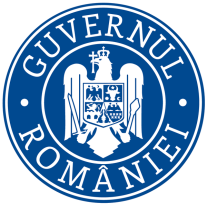                  Ministerul Mediului, Apelor și Pădurilor   Agenţia Naţională pentru Protecţia MediuluiAUTORIZAȚIE DE MEDIUNr. DRAFT din xx.04.2023Titularul activității: MAXI BOX MIXT SRLAdresa: comuna Zetea, sat Zetea, nr.36, Județul Harghita 	Punct de lucru: MAXI BOX MIXT SRLLocația activității: comuna Zetea, sat Zetea, nr. 36, județul HarghitaActivitatea/Activitățile se încadrează în următoarele coduri:Emisă de: APM HarghitaData emiterii: xx.04.2023Data expirării: Prezenta autorizație de mediu își păstrează valabilitatea pe toată perioada în care beneficiarului acesteia obține viza anualăTermenul în care titularul activității solicită aplicarea vizei anuale este de maximum 90 de zile și de minimum 60 de zile înainte de ziua și luna corespunzătoare zilei și lunii în care a fost emisă autorizația pe care acesta o deține.Temeiul legalCa urmare a cererii adresate de MAXI BOX MIXT SRL, cu punctul de lucru din comuna Zetea, sat Zetea, nr.36, Județul Harghita, înregistrată la APM Harghita cu nr. 416/16.01.2023 , completată la nr. 1451/14.02.2023, conform deciziei CAT din data de 21.02.2023 în urma analizării documentelor transmise şi a verificării, de către Jánosi Teréz Rozália, în .baza HG nr. 43/2020 privind organizarea și funcționarea Ministerului Mediului, Apelor și a Pădurilor, HG nr. 1000/2012 privind reorganizarea și funcționarea Agenției Naționale pentru Protecția Mediului și a instituțiilor publice aflate în subordinea acesteia, a OUG nr. 195/2005 privind protecția mediului, aprobată cu modificări și completări prin Legea nr. 265/2006, cu modificările şi completările ulterioare şi a MMDD nr. 1798/2007 cu modificările și completările ulterioare, se emite:AUTORIZAȚIA DE MEDIUPentru MAXI BOX MIXT SRL cu punctul de lucru din comuna Zetea, sat Zetea, nr.36, Județul Harghita,Documentația conține:-Cerere de solicitare;-Fişă de prezentare şi declaraţie, întocmită de Zizo′s Green Globe SRL;-Dovada achitării tarifului –OP nr. 2/06.01.2023-500RON;- Bilanțul de mediu nivel o pentru procedura de autorizare întocmit de Maxi Box Mixt SRL;-Anunţ public apărut în ziarul Informația Harghitei din 06.01.2023 și afișat la sediul Comunei Zetea, înreg.cu nr.204/05.01.2023;-Plan de situaţie şi de Plan de încadrare în zonă,-Contract de comodat încheiat cu Lukacs Attila Laszlo cu domiciliu în comuna Zetea;-Contract de furnizare/prestare a serviciilor de alimentare cu apă și de canalizare nr.799/03.01.2023 încheiat cu HARVIZ S.A. cu sediul în Miercurea Ciuc;-Contract de prestări servicii de reparații autovehicule nr. 16/08.02.2012 încheiat  cu SC. Euro Car Trading SRL cu sediul în Odorheiu Secuiesc;-Contractnr.120035/19.03.2012 privind acceptare preluare apelor uzate vidanjater încheiat cu SC. Aqua Nova Garghita cu sediul în Odorheiu Secuiesc;-Contract de prestație nr.3/06.04.2012 încheiat cu SC. JAXYFOLDGEP SRL cu sediul în Zetea pentru spălare mașini,autoutilitar etc.;-Contract de prestare a serviciului de salubrizare a localităților nr. 2047 din 17.07.2012 încheiat cu SC. Goscom ZETEA SRL cu sediul în Zetea pentru salubrizare;-Contract de produse și servicii din 06.02.2023 încheiat cu SC. ISYS PROFESSIONAL SRL cu sediul în Ploiești pentru unui sistem de monitorizare a parcului auto;-Anexa nr. 1 la Contractul de produse și servicii din 06.02.2023 încheiat cu SC. ISYS PROFESSIONAL SRL cu sediul în Ploiești pentru unui sistem de monitorizare a parcului auto;- Anexa nr. 2 la Contractul de produse și servicii din 06.02.2023 încheiat cu SC. ISYS PROFESSIONAL SRL cu sediul în Ploiești pentru unui sistem de monitorizare a parcului auto;-Proces verbal de verifcare a amplasamentului nr.1418/13.02.2023;-Decizia de emitere a autorizaţiei de mediu nr.416/21.02.2023 emisă de APM Harghita;și următoarele acte de reglementare emise de alte autorități:- Certificat de înregistrare nr.J19/257/04.05.2009, Cod Unic de Înregistrare nr.25511736 din data de 02.04.2012 emis Oficiul Național al Registrului Comerțului, Oficiul Registrului Comerțului de pe lângă Tribunalul Harghita;- Certificat de constatator înregistrată sub nr.38210/18.08.2009, Oficiul Național al Registrului Comerțului, Oficiul Registrului Comerțului de pe lângă Tribunalul Harghita;Prezenta autorizație se emite cu următoarele condiții impuse:Implementarea unui program de prevenire şi reducere a cantităţilor de deşeuri generate din activitatea proprie, în baza unui audit de deșeuri, conform art. 44 al OUG nr.92/2021 privind regimul deșeurilor.Titularul activității are obligația conform prevederilor art. 15 al Ordonanței de urgență a Guvernului nr.195/2005 privind protecția mediului, modificat și completat prin OUG 164/2008, de a notifica APM Harghita dacă intervin elemente noi, necunoscute la data emiterii prezentei, precum și asupra oricăror modificări ale condițiilor care au stat la baza emiterii autorizației de mediu, înainte de realizarea modificării. Pe baza notificării APM Harghita va lua decizia după caz, cu privire la menținerea autorizației de mediu sau la necesitatea revizuirii acestuia, informând titularul despre această decizie. Până la adoptarea acestei decizii de către APM Harghita este interzisă desfășurarea oricărui activități care ar rezulta în urma modificărilor care fac obiectul notificării.Dispozițiile art.15 din OUG 195/2005 cu modificările și completările ulterioare  se aplică şi în cazul în care titularul activității urmează să deruleze sau să fie supuşi unei proceduri de vânzare a pachetului majoritar de acțiuni, vânzare de active, fuziune, divizare, concesionare ori în alte situații care implică schimbarea titularului activității, precum si in caz de dizolvare urmată de lichidare, faliment, încetarea activității, conform legii, în scopul stabilirii obligațiilor de mediu de către APM Harghita pe baza evaluărilor care au stat la baza emiterii autorizației de mediu.Solicitarea şi obținerea acordului de mediu sunt obligatorii pentru proiecte modificarea ori extinderea activităților existente, care pot avea impact semnificativ asupra mediului.Titularul de activitate este obligat să respecte în integralitate prevederile următoarelor acte normative:O.U.G. nr. 195/2005 privind protecţia mediului, aprobată prin Legea nr. 265/2006, cu modificările şi completările ulterioareLegea nr. 219/2019 pentru modificarea și completarea art. 16 din Ordonanța de Urgență a Guvernului nr. 195/2005 privind protecția mediuluiLegea apelor nr. 107/1996 cu completările şi modificările ulterioare.HG nr.188/2002, modificată și completată prin HG nr. 352/2005, privind condițiile de descărcare a apelor uzate în mediul acvatic;Hotărârea Guvernului nr. 930 din 11 august 2005 pentru aprobarea Normelor speciale privind caracterul si mărimea zonelor de protecţie sanitară şi hidrogeologicăOrdinul M.S.nr.119/2014, privind Normele de igienă şi recomandările privind mediul de viaţă al populaţieiRegulamentul CE nr.1272/2008 privind clasificarea, etichetarea şi ambalarea substanţelor şi a amestecurilor, de modificare şi de abrogare a Directivelor 67/548/CEE şi 1.999/45/CE, precum şi de modificare a Regulamentului (CE) nr. 1.907/2006 Legea nr. 458/2002, privind calitatea apei potabile produse şi distribuite, republicată şi modificatăLegea nr. 241/2006 privind serviciul de alimentare cu apă şi de canalizare, republicată în 07.09.2015OUG nr. 68/2007 privind răspunderea de mediu cu referire la prevenirea şi repararea prejudiciului asupra mediului, aprobată prin Legea nr. 19/2008, cu modificările şi completările ulterioareOrdinului M.M.G.A. şi M.A.P.D.R. nr. 344/2004, pentru aprobarea Normelor tehnice privind protecția mediului şi în special a solurilor, când se utilizează nămolurile de epurare în agricultură;O.G. nr. 92/2021 privind regimul deşeurilorHG nr. 856/2002 privind evidența gestiunii deşeurilor şi pentru aprobarea listei cuprinzând deşeurile, inclusiv deşeurile periculoase; H.G.714/xxxxxNerespectarea prevederilor prezentei autorizații de mediu se sancţionează conform prevederilor legale în vigoare.Răspunderea pentru corectitudinea informațiilor puse la dispoziția autorității competente pentru protecția mediului și a publicului revine în întregime titularului activității.I. Activitatea autorizată1. Dotări (instalații, utilaje, mijloace de transport utilizate în activitate)Suprafața totală:				300,52 mp;Suprafața pietruite de parcare 	200,00 mp;Suprafața construită			100,52 mp;- atelier			59,25 mp;- depozit			15,75 mp;- vestiar			17,75 mp;- grup sanitar		  7,77 mp;Mașini, utilaje:Eco toalete de închiria					12 buc;Rezervoare plastice cu o capacitate de 1000 l 	3 buc;Rezervor tip vidanjare montat pe schelet metalic, cu capacitate de 800 l cu două compartimente, V= 100 l se transportă apă potabilă pentru diluarea dejecțiilor din eco toalete și spălarea lor la locul de utilizare, iar în celelalte V= 700 l sunt vidanjate apele uzate din toaletele respective și din bazinele vidanjabile;Autoutilitara Iveco Daily 50 C15 de 5t cu platou pentru transportul eco toaletelor închiriate la locul de utilizare și transportul rezervorului tip vidanjare pentru colectarea apelor uzate din eco toalete  1 buc; 1Palan pentru manipularea rezervorului vidanjare;1 buc Autospecială de 8 mc, adâncimea maximă de aspirație de 5 m;1 buc Wolkswagen Transporter;2. Materiile prime, auxiliare, combustibilii și ambalajele folosite – mod de depozitare, cantitățiHârtie igienică,șuruburi, piulițe, balamale pentru asamblarea, 3. Utilități - apă, canalizare, energie Alimentarea cu apă potabilă și apa pentru spălarea cabinelor a obiectivului este asigurată din rețeaua de apă potabilă a localității, preluând un debit de Q zi med=0,5 mc/zi;Apele uzate fecaloid-menajere Q zi max=045 mc/zi, sunt evacuate în rețeaua de canalizare a localității.Apele uzate menajere vidanjate din eco toalete și din bazinele vidanjabile vor fi descărcate la cea mai apropiate stație de epurare autorizate pe baza de contractelor existente.Încălzirea atelierului de întreținere și vestiarul este încălzit cu centrala termică proprie, tip cazan Gobe de 51 kW, utilizând ca combustibil lemn de foc cca 12 mc/an;Energia electrică este asigurată din rețeaua din zonă;4. Descrierea principalelor faze ale procesului tehnologic sau ale activitățiiÎnchiriere eco toalete;Colectarea apelor uzate din toalete;Prestarea serviciului de vidanjare ale apelor uzate menajere și alte tipuri de ape, nămoluri, uleiuri din separatoare de uleiuri vegetale și din bazine vidanjabile de la diferite beneficiari;Transportul apelor uzate vidanjate la stații de epurare;4.1. Poziționarea amplasamentului pe care se desfășoară activitatea, în interiorul ariilor naturale protejate:Nu este cazul.5. Produsele și subprodusele obținute        Nu este cazul.6. Datele referitoare la centrala termică proprie - dotare, combustibili utilizați - Nu este cazul.7. Alte date specifice activității: (coduri CAEN Rev.2 care se desfășoară pe amplasament, dar nu intră pe procedura de autorizare)Cod CAEN : 4942-Servicii de mutare	Cod CAEN : 5224-Manipulări.	Cod CAEN: 5210-Depozitări	Cod CAEN: 7339-Activităţi de închiriere şi leasing cu alte maşini, echipamente şi bunuri tangibile n.c.a.8. Programul de funcționareRegimul de lucru: 10 ore /zi,7 zile/săptămâna, 365 zile/anNumărul angajaților: 2 persoaneII. Instalațiile, măsurile și condițiile de protecție a mediului. 1. Staţii şi instalaţii pentru reţinerea, evacuarea şi dispersia poluanţilor în mediu din dotare (pe factori de mediu): 	a. Pentru factorul de mediu aer- Nu este cazul. Încălzirea vestiarului se realizează cu ajutorul radiatorului electric.   	b. Pentru factorul de mediu apă-..Apele uzate menajere vidanjate din toalete ecologice vor fi descărcate la cea mai apropiată staţie de epurare autorizată din punct de vedere al protecţiei apelor şi al mediului, pe bază de contract. 2. Alte amenajări speciale, dotări şi măsuri pentru protecţia mediului: - Cabinele de toaletă vor fi amplasate la cel puţin 10 m faţă de cea mai apropiată casă de locuit.-Obiectele sanitare vor fi menţinute în permanentă stare de funcţionare şi sunt supravegheate permanent prin personalul special pregătit şi instruit, asigurând luarea măsurilor necesare din timp pentru evitarea deversărilor de ape uzate fecaloid-menajere în jurul amplasamentelor3. Concentrațiile și debitele masice de poluanți, nivelul de zgomot, de radiații, admise la evacuarea în mediu, depășiri permise și în ce condiții:1. La limita incintei obiectivelor unde vor fi amplasate cabinele de toalete ecologice, nu este permisă sesizarea olfactivă a mirosurilor dezagreabile şi persistente.2. Concentraţiile maxime de poluanţi evacuaţi prin apele uzate menajere vidanjate, care vor fi preluate în staţiile de epurare autorizate, măsurate la punctul de control stabilit în contractul de abonament pentru serviciul de preluare a apelor uzate direct în staţia de epurare, se vor încadra în valorile prescrise în anexa nr.  Hotărârii Guvernului României nr. 188/2002 – modificată şi completată cu H.G.R. 352/2005 - Normativ privind condiţiile de evacuare a apelor uzate în reţelele de canalizare ale localităţilor şi direct în staţiile de epurare NTPA-002/2005.a.3. Concentraţiile maxime de poluanţi în apele tehnologice rezultate de la spălarea filtrelor la staţia de tratare– înainte de evacuarea acestora în emisar  - se vor încadra în valorile prescrise în Anexa nr.  Hotărârii Guvernului României nr. 188/2002, modificată şi completată prin HG nr. 352/2005 – Normativ privind stabilirea limitelor de încărcare cu poluanţi a apelor uzate industriale şi orăşeneşti la evacuarea în receptorii naturali, NTPA -  001/2005.b. La limita incintei obiectivului staţiei de epurare nu este permisă sesizarea olfactivă a mirosurilor dezagreabile  şi persistente.c. Nivelul de zgomot rezultat în urma desfășurării activității, măsurat în conformitate cu prevederile standardului SR ISO nr.1996/2-08 nu va depăși valorile maxime prevăzute de SR 10009/2017 și anume:L ech = 65 dB(A) măsurat la limita spațiului funcțional al incintei industriale;L ech = 60 dB(A) măsurat la limita proprietății învecinate-clădire rezidențială cu curte;L ech = 50 dB(A) măsurat la fațada clădirii rezidențiale care este cea mai expusă acțiunii sursei de zgomot rezultat din activitatea industrială;III. Monitorizarea mediului1.  Indicatori  fizico-chimici,  bacteriologici şi  biologici emişi,   imisiile poluanţilor,  frecvenţa, modul de valorificare a rezultatelor:- asigurarea  auto-monitorizării este obligaţia titularului de activitate prin laborator propriu sau prin laboratoare terţi,auto-monitorizarea se poate considera şi monitorizare de control în cazuri în care acestea sunt realizate prin laboratoare acreditateA În timpul funcţionării în condiţii normale :            - nu sunt prevăzuţi indicatori pentru monitorizare prin măsurători.B.În caz de accident sau reclamaţie aveţi obligaţia de a determina prin măsurători indicatorii privind emisiile de poluanţi specificaţi în capitolul nr.II pct.3., după caz2. Date ce vor fi raportate autorităţii teritoriale pentru protecţia mediului şi periodicitatea :Conform prevederilor art.14 alin.(4) al OUG nr.195/2005, aprobat şi modificat prin Legea nr.265/2006, titularul activităţii are obligaţia de a informa autorităţile publice teritoriale competente pentru protecţia mediului cu privire la rezultatele automonitorizării emisiilor de poluanţi reglementaţi, precum şi cu privire la accidente sau pericole de accidente.IV. Modul de gospodărire a deșeurilor și a ambalajelor1.Deşeuri produse (tipuri, compoziţie, cantităţi):-2. Deşeuri colectate (tipuri, compoziţie, cantităţi frecvenţa):	- Toate tipurile de deşeuri specificate la pct. 1. sunt colectate selectiv 3. Deşeuri stocate temporar (tipuri, compoziţie, cantităţi, mod de stocare):   	- Deşeurile vor fi stocate după cum urmează:Deşeurile menajere in cantitate de circa: 0,03 mc/lună sunt stocate în containere speciale, amplasate în cadrul incintei. Acumulatoarele uzate, anvelopele uzate sunt stocate temporar pe platformă betonată, în spaţiu acoperitConform prevederilor Anexei nr. 1 al H.G. nr. 349/2005  deşeurile înainte de valorificare sau tratare pot fi stocate pe o perioadă mai mică de 3 ani, sau pot fi stocate înainte de eliminare, pe o perioada mai mică de un an;4. Deşeuri valorificate (tipuri, compoziţie, cantităţi, destinaţie):-Acumulatoarele şi anvelopele uzate sunt preluate de unităţi autorizate, în schimbul celor noi.5. Modul de transport al deşeurilor şi măsuri pentru protecţia mediului:- Deşeurile rezultate sunt transportate de către operatorul economic autorizat în zonă’6. Modul de eliminare (depozitare definitivă, incinerare).	-Nu este cazul.7. Monitorizarea gestiunii deşeurilor: 	Titularul activităţii are obligaţia de a  organiza evidenta gestiunii deşeurilor rezultate în urma activităţii desfăşurate, care va fi ţinută conform modelului prezentat în Anexa nr. 1 a H.G. nr. 856/2002.8. Ambalaje folosite şi rezultate –tipuri şi cantităţi: Nu este cazul.9. Modul de gospodărire a ambalajelor:	Nu este cazul.V. Modul de gospodărire a substanţelor şi amestecurile periculoaseNu este cazul.VI. Programul de conformare - măsuri pentru reducerea efectelor prezente și viitoare ale activităților:-Nu este cazul.VII. Datele ce vor fi raportate autorității pentru protecția mediului și periodicitatea-Evidenţa gestiunii deşeurilor  ţinută conform modelului prevăzut în anexa nr. 1 la H.G. nr. 856/2002 şi conform art. 49 alin (4) al H.G. 92/2021 privind regimul deșeurilor, va fi transmisă în format letric către A.P.M. Harghita –la solicitare.Aplicații SIMVa fi raportat orice disfuncțiune, avarie a instalațiilor sau activităților, care au cauzat sau pot cauza poluarea mediului şi orice accident care a cauzat sau poate cauza poluarea mediului prin transmiterea în termen de maxim 2 ore de la constatare la APM Harghita a Raportului de informare cu următoarele informații:Date de localizare exactă a poluării accidentale ( anul, luna,ziua, ora, locul)Cauza producerii poluării accidentaleElemente de mediu afectateModul de manifestare a fenomenuluiRezultatele analizelor ( dacă s-a efectuat)Tendința evoluțieiMăsuri luate ( la sursă , respectiv pentru reducerea şi/sau eliminarea efectelor)Alte informațiiNumele, prenumele, funcția, data informării, semnătura, ştampila, a comunicatorului de informații	De asemenea, titularul activității are obligația de a întocmi dosarul de obiectiv care conține documentația tehnică, autorizația de mediu, procesele verbale de constatare, rapoartele de încercare şi care va fi prezentat delegatului Agenției pentru Protecția Mediului Harghita şi altor organe de control, la solicitare.Prezenta autorizație de mediu conține douăsprezece (12) de pagini și a fost eliberată în 3 exemplare.DIRECTOR EXECUTIV,Ing. DOMOKOS László József				  ȘEF SERVICIU, AAA 									Ing. BOTH EnikőÎntocmit,JÁNOSI Teréz-RozáliaAGENŢIA PENTRU PROTECŢIA MEDIULUI HARGHITACod CAEN Rev.2Denumire activitate CAEN Rev. 2Poziţie Anexa 1 din OM 1798/2007Cod CAEN Rev.1Denumire activitate CAEN Rev.1NFRSNAP3700Colectarea și epurarea apelor uzate2769001Colectarea și tratarea apelor uzateCod CAEN Rev.2ActivitateCapacitate maximă proiectatăUM3700Colectarea și epurarea apelor uzate1500Mc/anCod deșeuDenumire deșeuSursă generatoareCantitateUMOperațiune valorificare / eliminareCod operațiuneDenumire operațiune20 03 01deșeuri municipale amestecatede la angajați0,03Mc/anEliminareD 5Depozitarea in depozite special amenajate (de exemplu, dispunerea in celule etanșe separate, care sunt acoperite si izolate unele fata de celelalte si fata de mediu si altele asemenea)20 03 04 nămoluri din fose septicăEpurarea apelor300Mc/anValorificareR12Schimb de deșeuri în vederea efectuării oricăreia dintre operațiile numerotate de la R1 la R1119 09 02Nămoluri de la limpezirea apeiEpurarea apelor200Mc/anValorificareR12Schimb de deșeuri în vederea efectuării oricăreia dintre operațiile numerotate de la R1 la R1119 08 09Amestecuri de grăsimi și uleiuri de la separarea amestecurilor apa/ulei clin sectorul uleiurilor și grăsimilor comestibileEpurarea apelor200Mc/anValorificareR12Schimb de deșeuri în vederea efectuării oricăreia dintre operațiile numerotate de la R1 la R1119 08 02Deșeuri de la deznisipatoareEpurarea apelor200Mc/anValorificareR12Schimb de deșeuri în vederea efectuării oricăreia dintre operațiile numerotate de la R1 la R11Nr. Crt.Denumire raportFrecvență de raportarePerioada depunerii raportuluiAcces aplicații SIM1Statistica deșeurilor: Chestionar 4: PRODDES – completat de producătorii de deșeuri.anual1 februarie - 15 iunieChestionar 4: PRODDES – completat de producătorii de deșeuri.